課題五 明朝的國力象徵行程A：雄關萬里：長城閱讀以下文章，在橫線上簡單回答有關長城的問題。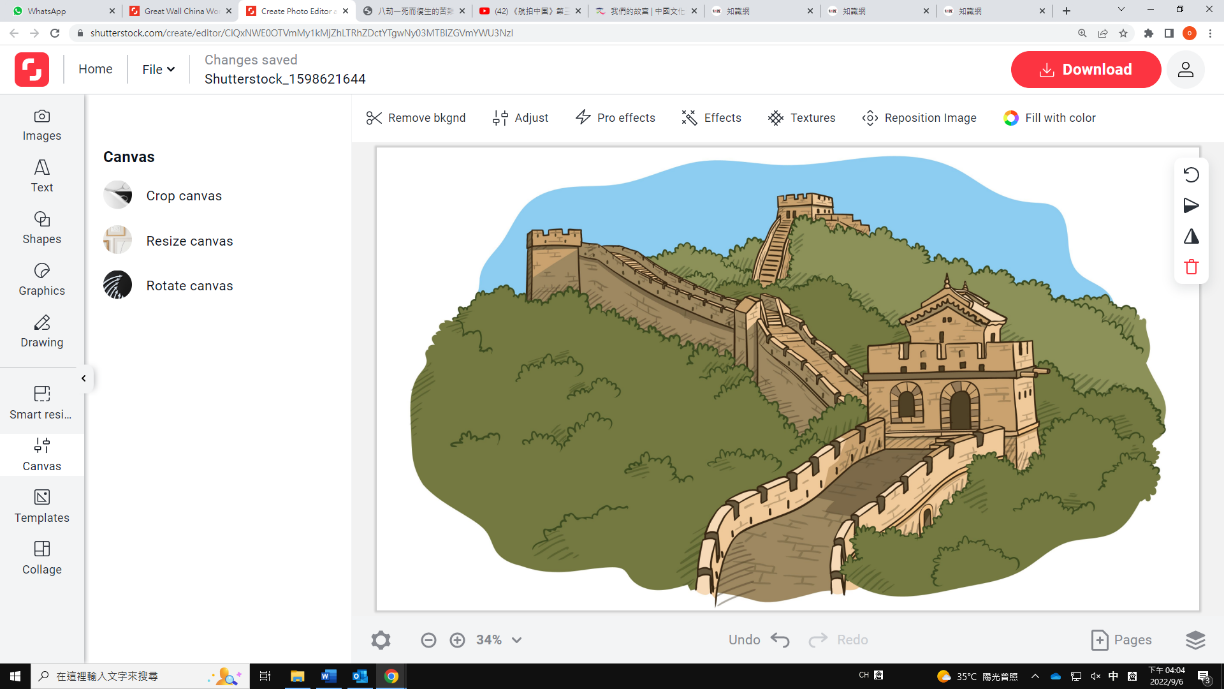 行程B：宏麗規整的明代北京城閱讀以下文章，在空格內填寫代表地點的英文字母。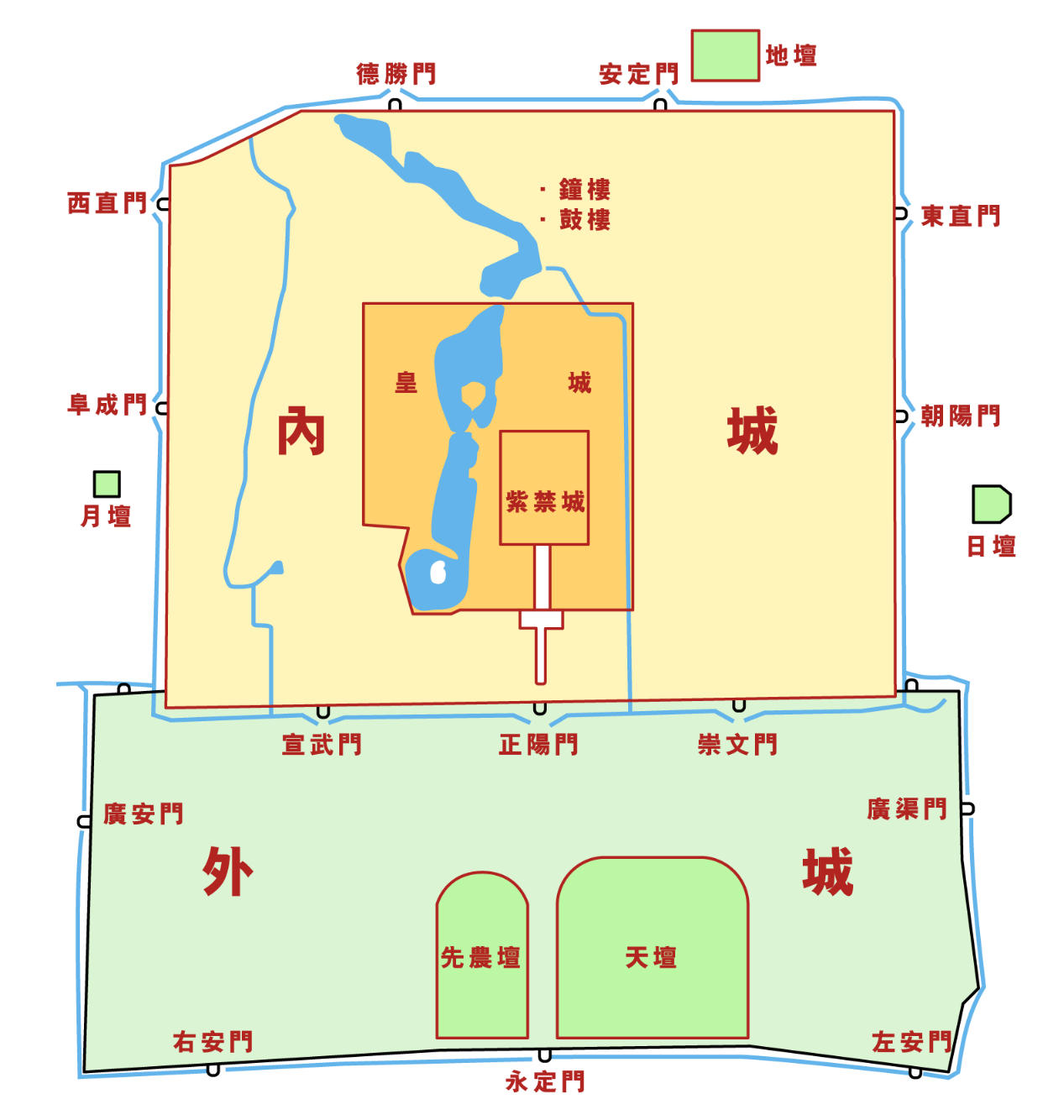 網頁：萬里長城網址：https://chiculture.org.hk/tc/china-five-thousand-years/1929 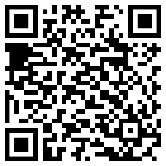 網頁：明成祖為何選擇北京城遷都？網址：https://chiculture.org.hk/tc/china-five-thousand-years/509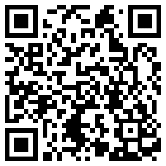 